奉至仁至慈的安拉之名用圣训注解《古兰经》是经注必不可少的第二步骤，正如我们在前面所阐述的一样。    圣训是从使者（愿主福安之）那传来的言、行、举、止及默认。圣训是伊斯兰立法的第二源泉，经注家绝不可以忽视它。圣训是对《古兰经》最好的说明。笼统的来说，圣训是对《古兰经》最好的解释，圣训在阐明《古兰经》：当《古兰经》说的很抽象时，它在限制《古兰经》；当《古兰经》说的很扼要时，它在详解《古兰经》；当《古兰经》说的很普遍时，它在指定《古兰经》；当《古兰经》说的不明确时，它在解释《古兰经》。《古兰经》开门见山的告诉我们：为人们阐明《古兰经》是使者（愿主福安之）的职责之一。安拉说：“我降示你教诲，以便你对众人阐明他们所受的启示，以便他们思维。”（蜜蜂章：44）“我降示这部经典，只为你对他们阐明他们所争论的（是非），并且以这部经典作为信道的民众的向导和恩惠。”（蜜蜂章：64）因此，伊玛目沙斐尔（愿主慈悯他）说：“使者所判决的一切都是他从《古兰经》中理解出的，安拉说：我确已降示你包含真理的经典，以便你据安拉所昭示你的（律例）而替众人判决，你不要替奸人做辩护人。”（妇女章：105）故，安拉命令众信士服从他的使者（愿主福安之），这便包括：紧抓他的圣行、遵从他的道路，用圣训去注释《古兰经》。安拉说：“信道的人们啊！你们当服从安拉，应当服从使者，和你们中的主事人，如果你们为一件事而争执，你们使那件事归安拉和使者（判决），如果你们确信安拉和末日的话！”（妇女章：59）安拉说：“谁服从使者，谁确已服从安拉；谁违背（使者，你不要管谁），因为我没有派你做他们的监护者。”（妇女章：80） “违抗他的命令者，叫他们谨防祸患降临他们，或痛苦的刑法降临他们”（光明章：64） “凡使者给你们的，你们都应当接受；凡使者禁止你们的，你们都应当戒除。”（放逐章：7）阿卜杜拉本麦斯欧德（愿主喜悦他）求证于这节经文：必须紧抓安拉使者的逊乃，逊乃是来自古兰，同时也是对古兰最好的说明，穆斯林必须像遵行古兰一样遵行圣训。据阿卜杜拉本麦斯欧德（愿主喜悦他）的传述，他说：安拉诅咒刺青、纹身者，从事纹身工作者，开脸者，稀牙者，整容的人。一位艾色德部落叫温姆叶尔孤白的女人听到了这段话，她来到阿卜杜拉跟前说：我听说你诅咒这样，那样的人？他说：我怎能不诅咒安拉的使者诅咒的人呢？在安拉的经典中他是谁？她说：我读过《古兰经》，但我并未发现你所说的这一切！他说：如果你真的读了《古兰经》，你一定读到了，难道你没有读过这节经文吗？“凡使者给你们的，你们都应当接受；凡使者禁止你们的，你们都应当戒除。”（放逐章：7）她说：是的，我读过。他说：使者确已禁止了它。她说：你的妻子这么做了吗？他说：你自己去看啊。她去了，她见到了他的妻子，但她没有看到她想看到的。他说：假若她那么做了，我们一定不会再一起生活的。（两大圣训集）安拉确已命令穆斯林紧抓使者（愿主福安之）所带来的，放弃使者（愿主福安之）所禁止的。这的意思就是必须遵行圣训，这一命令在《古兰经》中再清楚不过了。遵行圣训就是遵行古兰，甚至于理解古兰必须要理解圣训，必须用圣训注解古兰，因为圣训是对古兰最好的注解、说明。安拉的使者（愿主福安之）告诉我们：将来会出现一伙人，他们召人否定驳斥圣训，认为有古兰就足够了，禁止响应他们，因为使者在圣训中禁止的就如同安拉在经典中禁止的一样。由米格达姆（愿主喜悦他）传来，安拉的使者说：须知，我同时被赏赐了《古兰经》和同它一起类似于它的，将要有一个富足的人躺在沙发上，说：你们当紧遵古兰，你们在古兰中学习的合法，你们把它做为合法，你们在古兰中学到的非法，你们把它做为非法。（艾布达吾德圣训集）另一传述：使者说：你们中将来有一人，他躺在沙发上在谈论我的圣训，他说：我与你们之间有安拉的经典，在经典中我们发现的合法，我们享用之；在其中发现的非法，我们戒之。使者禁止我们的就像安拉禁止我们的一样。曾有一段精彩的辩论发生在圣门弟子伊姆兰本海苏尼（愿主喜悦他）与一个否定圣训的人之间。伊姆兰给他列举了很多证据。伊玛目白海给在《圣品明证》中记载了这段论证：由哈比布本艾比发达俩马立克传述，他说：伊姆兰本哈海苏尼坐在清真寺内，人们在和他讨论说情。一个人对他说：艾巴奴摘德尼！你在给我们讲一些没有古兰依据的话。伊姆兰本海苏尼非常生气。他对这个人说：你读过《古兰经》吗？他说：读过。伊姆兰问道：你在古兰中读到过宵礼是四拜，昏礼是三拜，晨礼是两拜，晌礼是四拜，晡礼是四拜的经文了吗？他说：没有。伊姆兰继续说到：你们从哪里知道的这些？难道不是从我们这里学到的吗？我们只是从先知跟前知道的这些。你们知道从四十个银币中要出一个银币，四十只羊，四十峰驼也同样，是你们在《古兰经》中知道的这一切吗？他说：不是。伊姆兰说：你们是从哪里知道的这些？我们从先知跟前学到了这些，你们又从我们这里学到。你们在《古兰经》中读到了“让他们环游古老的天房”（朝觐章：29），那你们在《古兰经》中读到：你们环游七圈，并在易卜拉欣的站脚处后面礼两拜吗？你们在《古兰经》中读到这些了吗？你们从哪里知道这些的？难道你们不是向我们学习的吗？我们只是在使者跟前学到的。他们说：是的！ 伊姆兰说：你们听到了安拉在《古兰经》中说：“凡使者给你们的，你们都应当接受；凡使者禁止你们的，你们都应当戒除。”（放逐章：7）。我们从使者那里学到的很多知识，你们并不知道。然后伊姆兰谈到了说情，他对他们说：你们听到过这节经文吗？安拉对一伙人说：“你们为什么坠入火狱呢？他们说：我们没有礼拜，也没有济贫，我们与妄言的人们一道妄言，我们否认报应日，一直到死亡降临了我们。说情者的说情将无益于他们。”（盖被的人章：42——48）说情确是有益的，但你们却没有听过。伊玛目莎菲尔说：使者的逊乃来自三方面：第一，安拉在古兰明文中已降示，而使者又规定了类似于古兰明文的律法。第二，安拉很笼统地降示在古兰中，而使者阐明了它，细说了这笼统的主命到底是怎样的。第三，使者规定了《古兰经》中没有提到的问题。这些必须要紧遵，因为安拉把服从使者定为义务。部分学者说：使者不会颁发一项律法，否则在古兰中定会有根源。如阐明拜数，拜形。这都是按照古兰中必须礼拜的这一基础而定的。 安优布色海台压尼说：当你给一个人将圣训时，他却说别给我讲这些，要讲就讲《古兰经》。这时，你便可肯定：他是一个迷误者。伊玛目奥札尔说：圣训是对《古兰经》的完结，而《古兰经》却不是对圣训的完结。奥札尔这句话的意思：圣训是在落实目的，解明《古兰经》所要表达的意思，圣训对《古兰经》的完结便是阐明、注解、细说，而非管制、等同。因为《古兰经》比圣训的等级更高。《古兰经》监管着圣训，因为《古兰经》是安拉的语言。有一个人对穆拖勒富本阿布杜拉说：你们不要给我们讲除《古兰经》之外的一切。穆拖勒富对他说：指主起誓！我们并非要找一个《古兰经》的替代品，但是，我们想知道谁是我们中最懂《古兰经》的人，他便是安拉的使者。欧麦尔本罕塔布（愿主喜悦他）说：将来会有一伙人，用《古兰经》中的一些疑惑与你们争论，你们应让他们紧抓圣训。最了解圣训的人就是最懂安拉经典的人。当阿里本艾布塔里布派阿布杜拉本安巴斯（愿主喜悦他俩）去与出走派辩论时，他对他说：你到他们那里与他们辩论时，你不要用《古兰经》与他们争辩，因为《古兰经》具备多层意思，然而，你应用圣训与他们争辩。伊本安巴斯说：信士的长官啊！我比他们更懂安拉的经典，因为《古兰经》是降示在我们家的。阿里说：你说的对，但是《古兰经》具有多层意思，我们能这样注解，他们也会那样注解。如果你用圣训与他们辩论，对圣训他们绝对无法逃避。有一天塞尔德本祝拜尔讲了一段圣训，一个人对他说：这与安拉的经典有出入。塞尔德对他说：我给你讲了一段圣训，你却用它与安拉的经典做比较，对于安拉的经典，使者比你更了解。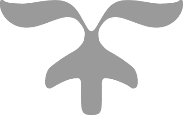 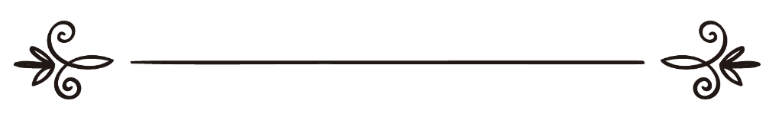 